Расширенное расписание уроков МАОУ СОШ № 4 на 26.11.2020г.6А6Б6В6Г7А7Б7В8А8Б8В9А9Б9В10А10Б10В11А11Б11ВNпредметзаданиеРусский языкТема урока: Морфемный и словообразовательный разбор слова.Контрольный тест.Посмотреть презентацию, повторить, что такое морфемный и словообразовательный разбор слова:https://drive.google.com/file/d/1GUy4E4uG-r99Tao4ez63cem48ms_-ot7/view?usp=sharingВыполнить тест: https://drive.google.com/file/d/1WzLzEbMtHtTBf9wdTcxE-cLas53O6nL1/view?usp=sharingРусский языкТема урока: Морфемный и словообразовательный разбор слова.Контрольный тест.Посмотреть презентацию, повторить, что такое морфемный и словообразовательный разбор слова:https://drive.google.com/file/d/1GUy4E4uG-r99Tao4ez63cem48ms_-ot7/view?usp=sharingВыполнить тест: https://drive.google.com/file/d/1WzLzEbMtHtTBf9wdTcxE-cLas53O6nL1/view?usp=sharingАнгл.яз (Моор. И.В.)Ты хотел бы жить в необычном доме? Сослагательное наклонение «Я бы…».1.Учебник с.51, упр.2(прочитать и понять), с.52, упр.2.3; 2.4; 2.5(ответить на вопросы по тексту).2.Видеоурок по ссылке:https://www.youtube.com/watch?v=Zy8F71SomGkД.З. Выпишите в тетрадь значение слов (учебник, с.159)Houseboat [‘hausbəut]; Caravan- ['kærəvæn]; Teepee-['ti:pi:]; Lighthouse -['laɪthaus].2. с.53, упр.3Англ. яз. (Наздеркина Л.Ю.)Тема: Письмо на тему «Мой дом»Работа по учебнику: упр.1 стр.51 (изучение новой лексики)Работа по учебнику: упр.2.1 упр.2.1 (тексты прочитать, устно перевести)Работа по учебнику: упр.2.2 (подобрать названия домов из упр.1 к текстам)Домашнее задание: упр.4 стр.53 (написать мини сочинение 5-7 предложений «Каковы достоинства и недостатки проживания в доме-лодке?»)ФизкультураПоднимание туловища из положения лежа на спине, сгибание и разгибание рук в упоре лежаИЗОИзображение предметного мира – натюрморт.	Нарисовать натюрмортМузыкаСатирические интонации музыки.	Прослушать фрагменты из оперы Н.А. Римского-Корсакова «Золотой Петушок». Записать в тетрадь значение слов - синкопа, сатира, юмор.Nпредметзадание1ИЗОИзображение предметного мира – натюрморт.	Нарисовать натюрморт2МузыкаСатирические интонации музыки.	Прослушать фрагменты из оперы Н.А. Римского-Корсакова «Золотой Петушок». Записать в тетрадь значение слов - синкопа, сатира, юмор.3Русский язык1 урок. Тема: Сложносокращённые слова.Д.з. сл.слова, учи.ру2 урок онлайн. Тема: Р. Р. Контрольное сочинение – описание изображённого на картине Т. Н. Яблонской «Утро».Д.з. Учи.ру. Написать сочинение.4Русский язык1 урок. Тема: Сложносокращённые слова.Д.з. сл.слова, учи.ру2 урок онлайн. Тема: Р. Р. Контрольное сочинение – описание изображённого на картине Т. Н. Яблонской «Утро».Д.з. Учи.ру. Написать сочинение.5Англ.яз (Моор. И.В.)Ты хотел бы жить в необычном доме? Сослагательное наклонение «Я бы…».1.Учебник с.51, упр.2(прочитать и понять), с.52, упр.2.3; 2.4; 2.5(ответить на вопросы по тексту).2.Видеоурок по ссылке:https://www.youtube.com/watch?v=Zy8F71SomGkД.З. Выпишите в тетрадь значение слов (учебник, с.159)Houseboat [‘hausbəut]; Caravan- ['kærəvæn]; Teepee-['ti:pi:]; Lighthouse -['laɪthaus].2. с.53, упр.35Англ. яз. (Наздеркина Л.Ю.)Тема: Письмо на тему «Мой дом»Работа по учебнику: упр.1 стр.51 (изучение новой лексики)Работа по учебнику: упр.2.1 упр.2.1 (тексты прочитать, устно перевести)Работа по учебнику: упр.2.2 (подобрать названия домов из упр.1 к текстам)Домашнее задание: упр.4 стр.53 (написать мини сочинение 5-7 предложений «Каковы достоинства и недостатки проживания в доме-лодке?»)6ФизкультураПоднимание туловища из положения лежа на спине, сгибание и разгибание рук в упоре лежаNпредметзадание1Русский язык1 урок. Тема: Сложносокращённые слова.Д.з. сл.слова, учи.ру2 урок онлайн. Тема: Р. Р. Контрольное сочинение – описание изображённого на картине Р.Ф. Хузина «У окна».Д.з. Учи.ру. Написать сочинение.2Русский язык1 урок. Тема: Сложносокращённые слова.Д.з. сл.слова, учи.ру2 урок онлайн. Тема: Р. Р. Контрольное сочинение – описание изображённого на картине Р.Ф. Хузина «У окна».Д.з. Учи.ру. Написать сочинение.3Математика«Распределительный закон. Вынесение общего множителя за скобки»Первый урок: Подключиться к конференции Zoom 6Г (Время: 26 ноя 2020 13:30https://us05web.zoom.us/j/81993144734?pwd=aWR3Z1YxaHNRT2R2SWNSamgvWVp3QT09Идентификатор конференции: 819 9314 4734Код доступа: bu2r1q)Подключиться к конференции Zoom 6В (Время: 22 ноя 2020 15:30https://us05web.zoom.us/j/86918514327?pwd=aVFBb0h0QzNidGtsMnRYWkd0NFJ1UT09Идентификатор конференции: 869 1851 4327Код доступа: MR86uP)Устный счетМатематический диктантПостановка проблемы и изучение нового материала (работа с учебником стр. 67, п.2.9)Первичное закрепление (работа по карточкам)Второй урок: Подключиться к конференции Zoom 6Г (Время: 26 ноя 2020 14:00 https://us05web.zoom.us/j/82600018999?pwd=WC9qNW1Sc2RxNGxwbjRySU1ZVUxBZz09Идентификатор конференции: 826 0001 8999Код доступа: UQ86fS)Подключиться к конференции Zoom 6В (Время: 26 ноя 2020 16:00https://us05web.zoom.us/j/88107774337?pwd=bnVWanljc25FdFdqbXFFN2lJOCtqQT09Идентификатор конференции: 881 0777 4337Код доступа: 9uPcEc)РазминкаРешение поставленной проблемыЗакрепление (стр.70, №361 (а,б) решаем самостоятельно в тетрадях)\Подведение итоговДомашнее задание- п.2.9 читать, №№350,351,361(в,г)4Математика«Распределительный закон. Вынесение общего множителя за скобки»Первый урок: Подключиться к конференции Zoom 6Г (Время: 26 ноя 2020 13:30https://us05web.zoom.us/j/81993144734?pwd=aWR3Z1YxaHNRT2R2SWNSamgvWVp3QT09Идентификатор конференции: 819 9314 4734Код доступа: bu2r1q)Подключиться к конференции Zoom 6В (Время: 22 ноя 2020 15:30https://us05web.zoom.us/j/86918514327?pwd=aVFBb0h0QzNidGtsMnRYWkd0NFJ1UT09Идентификатор конференции: 869 1851 4327Код доступа: MR86uP)Устный счетМатематический диктантПостановка проблемы и изучение нового материала (работа с учебником стр. 67, п.2.9)Первичное закрепление (работа по карточкам)Второй урок: Подключиться к конференции Zoom 6Г (Время: 26 ноя 2020 14:00 https://us05web.zoom.us/j/82600018999?pwd=WC9qNW1Sc2RxNGxwbjRySU1ZVUxBZz09Идентификатор конференции: 826 0001 8999Код доступа: UQ86fS)Подключиться к конференции Zoom 6В (Время: 26 ноя 2020 16:00https://us05web.zoom.us/j/88107774337?pwd=bnVWanljc25FdFdqbXFFN2lJOCtqQT09Идентификатор конференции: 881 0777 4337Код доступа: 9uPcEc)РазминкаРешение поставленной проблемыЗакрепление (стр.70, №361 (а,б) решаем самостоятельно в тетрадях)\Подведение итоговДомашнее задание- п.2.9 читать, №№350,351,361(в,г)5ФизкультураПоднимание туловища из положения лежа на спине, сгибание и разгибание рук в упоре лежа6БиологияТема урока: Лист, его строение и значение.Елена Янтыкова приглашает вас на запланированную конференцию: Zoom.Тема: Лист,его строение и значение 6 "В".Время: 26 ноя 2020 02:00 PM ЕкатеринбургПодключиться к конференции Zoomhttps://us05web.zoom.us/j/82568019918?pwd=ei8yVloxVGc1THh3N05pU0lRaXBBQT09 Идентификатор и код доступа будет отправлен в группу.Дополнительно:Посмотреть видеоуроки:1)  https://youtu.be/SXW-PQ1RZ3s 2) https://youtu.be/BCvIEfIZ_FY  , прочитать п.9, стр.48-52 учебника.Выполнить тест:  https://videouroki.net/tests/4873203/ Ответить на вопросы №1, №2, №3, стр.53 - Скриншот с результатом теста и ответами на вопросы отправить в группу ВК.Nпредметзадание1Математика«Распределительный закон. Вынесение общего множителя за скобки»Первый урок: Подключиться к конференции Zoom 6Г (Время: 26 ноя 2020 13:30https://us05web.zoom.us/j/81993144734?pwd=aWR3Z1YxaHNRT2R2SWNSamgvWVp3QT09Идентификатор конференции: 819 9314 4734Код доступа: bu2r1q)Подключиться к конференции Zoom 6В (Время: 22 ноя 2020 15:30https://us05web.zoom.us/j/86918514327?pwd=aVFBb0h0QzNidGtsMnRYWkd0NFJ1UT09Идентификатор конференции: 869 1851 4327Код доступа: MR86uP)Устный счетМатематический диктантПостановка проблемы и изучение нового материала (работа с учебником стр. 67, п.2.9)Первичное закрепление (работа по карточкам)Второй урок: Подключиться к конференции Zoom 6Г (Время: 26 ноя 2020 14:00 https://us05web.zoom.us/j/82600018999?pwd=WC9qNW1Sc2RxNGxwbjRySU1ZVUxBZz09Идентификатор конференции: 826 0001 8999Код доступа: UQ86fS)Подключиться к конференции Zoom 6В (Время: 26 ноя 2020 16:00https://us05web.zoom.us/j/88107774337?pwd=bnVWanljc25FdFdqbXFFN2lJOCtqQT09Идентификатор конференции: 881 0777 4337Код доступа: 9uPcEc)РазминкаРешение поставленной проблемыЗакрепление (стр.70, №361 (а,б) решаем самостоятельно в тетрадях)\Подведение итоговДомашнее задание- п.2.9 читать, №№350,351,361(в,г)2Математика«Распределительный закон. Вынесение общего множителя за скобки»Первый урок: Подключиться к конференции Zoom 6Г (Время: 26 ноя 2020 13:30https://us05web.zoom.us/j/81993144734?pwd=aWR3Z1YxaHNRT2R2SWNSamgvWVp3QT09Идентификатор конференции: 819 9314 4734Код доступа: bu2r1q)Подключиться к конференции Zoom 6В (Время: 22 ноя 2020 15:30https://us05web.zoom.us/j/86918514327?pwd=aVFBb0h0QzNidGtsMnRYWkd0NFJ1UT09Идентификатор конференции: 869 1851 4327Код доступа: MR86uP)Устный счетМатематический диктантПостановка проблемы и изучение нового материала (работа с учебником стр. 67, п.2.9)Первичное закрепление (работа по карточкам)Второй урок: Подключиться к конференции Zoom 6Г (Время: 26 ноя 2020 14:00 https://us05web.zoom.us/j/82600018999?pwd=WC9qNW1Sc2RxNGxwbjRySU1ZVUxBZz09Идентификатор конференции: 826 0001 8999Код доступа: UQ86fS)Подключиться к конференции Zoom 6В (Время: 26 ноя 2020 16:00https://us05web.zoom.us/j/88107774337?pwd=bnVWanljc25FdFdqbXFFN2lJOCtqQT09Идентификатор конференции: 881 0777 4337Код доступа: 9uPcEc)РазминкаРешение поставленной проблемыЗакрепление (стр.70, №361 (а,б) решаем самостоятельно в тетрадях)\Подведение итоговДомашнее задание- п.2.9 читать, №№350,351,361(в,г)3ФизкультураПоднимание туловища из положения лежа на спине, сгибание и разгибание рук в упоре лежа4БиологияТема урока: Лист, его строение и значение.Елена Янтыкова приглашает вас на запланированную конференцию: Zoom.Тема: Лист, его строение и значение 6"Г".Время: 22 ноя 2020 03:00 PM ЕкатеринбургПодключиться к конференции Zoomhttps://us05web.zoom.us/j/84027939578?pwd=TjR0YzMxZjkrcGVjTFBKUTFmLzl6UT09 Идентификатор и код доступа будет отправлен в группу.Дополнительно:Посмотреть видеоуроки:1)  https://youtu.be/SXW-PQ1RZ3s 2) https://youtu.be/BCvIEfIZ_FY  , прочитать п.9, стр.48-52 учебника.Выполнить тест:  https://videouroki.net/tests/4873203/ Ответить на вопросы №1, №2, №3, стр.53 - Скриншот с результатом теста и ответами на вопросы отправить в группу ВК.5Русский языкТема урока:  Морфемный и словообразовательный разбор слова.Контрольный тест.Посмотреть презентацию, повторить, что такое  морфемный и словообразовательный разбор слова:https://drive.google.com/file/d/1GUy4E4uG-r99Tao4ez63cem48ms_-ot7/view?usp=sharingВыполнить тест: https://drive.google.com/file/d/1WzLzEbMtHtTBf9wdTcxE-cLas53O6nL1/view?usp=sharing6Русский языкТема урока:  Морфемный и словообразовательный разбор слова.Контрольный тест.Посмотреть презентацию, повторить, что такое  морфемный и словообразовательный разбор слова:https://drive.google.com/file/d/1GUy4E4uG-r99Tao4ez63cem48ms_-ot7/view?usp=sharingВыполнить тест: https://drive.google.com/file/d/1WzLzEbMtHtTBf9wdTcxE-cLas53O6nL1/view?usp=sharingNпредметзадание1Русский язык1 урокТема: «Морфологический разбор причастия»Просмотреть видеоурок, записать план морфологического разбора причастия https://www.youtube.com/watch?v=TxCUAkS20qA Домашнее задание Упр. 152 (устный ответ отправить голосовым сообщением)2 урокТема: «Слитное и раздельное написание НЕ с причастиями»П. 26 правило выучить, выполнить упражнение 154Домашнее задание П. 25-26 теоретический материал знать, выполнить упражнение 1552Русский язык1 урокТема: «Морфологический разбор причастия»Просмотреть видеоурок, записать план морфологического разбора причастия https://www.youtube.com/watch?v=TxCUAkS20qA Домашнее задание Упр. 152 (устный ответ отправить голосовым сообщением)2 урокТема: «Слитное и раздельное написание НЕ с причастиями»П. 26 правило выучить, выполнить упражнение 154Домашнее задание П. 25-26 теоретический материал знать, выполнить упражнение 1553ИсторияТема: Освободительная война в Нидерландах. Рождение республики Соединенных провинций. Просмотр видеоролика - https://resh.edu.ru/subject/lesson/2057/main/ Домашнее задание –п.11, с.155, вопрос 4 4История5Англ. яз. (Прокопьева М.М.)Тема: “Тема: “What makes you help other people?” Задание: 1.Записать стихотворение. Прочитать и перевести!	If you have a dreamTo be kind like a queen,Go for it and act!Do it in fact!Help the orphans and needy,Don’t be greedy!Go for it and act!Help the orphans in fact!And if you are in need,Others will help you indeed!2. Работа со словами: составление предложений (не менее 3) по опореThe charity organizations help…Their members…birds	                            clean parkschildren	             organize partieshomeless people	raise moneydisabled people	donate moneyelderly people	             give a helping handnursing homes	              collect clothesneedy people	                supportlonely people	                  visitpoor people	             show sympathyanimals	             make donations3. стр,56  упр.1.2-чтение,перевод           Домашнее задание: стр.57 упр.3-письменно ответить на вопросы. На оценку «5»-стихотворение наизусть, отправить ответ в формате видеофайла;на оценку «3» и «4»-выразительное чтение,ответ в формате аудиофайла6Англ. яз. (Прокопьева М.М.)Тема: “Тема: “What makes you help other people?” Задание: 1.Записать стихотворение. Прочитать и перевести!	If you have a dreamTo be kind like a queen,Go for it and act!Do it in fact!Help the orphans and needy,Don’t be greedy!Go for it and act!Help the orphans in fact!And if you are in need,Others will help you indeed!2. Работа со словами: составление предложений (не менее 3) по опореThe charity organizations help…Their members…birds	                            clean parkschildren	             organize partieshomeless people	raise moneydisabled people	donate moneyelderly people	             give a helping handnursing homes	              collect clothesneedy people	                supportlonely people	                  visitpoor people	             show sympathyanimals	             make donations3. стр,56  упр.1.2-чтение,перевод           Домашнее задание: стр.57 упр.3-письменно ответить на вопросы. На оценку «5»-стихотворение наизусть, отправить ответ в формате видеофайла;на оценку «3» и «4»-выразительное чтение,ответ в формате аудиофайла5Ты когда-нибудь бывал в Национальном парке? Употребление артиклей с географическими названиями6Англ.яз (Моор. И.В.)1.Учебное видео по ссылке:https://www.youtube.com/watch?v=Av0cMr0HTJM2.УчебникС.77, упр.1(А,В,С) читатьД.З. С.77, упр.1.1(ответить на вопросы по тексту)Nпредметзадание1ИсторияТема: Освободительная война в Нидерландах. Рождение республики Соединенных провинций. Просмотр видеоролика - https://resh.edu.ru/subject/lesson/2057/main/ Домашнее задание –п.11, с.155, вопрос 42ИсторияТема: Освободительная война в Нидерландах. Рождение республики Соединенных провинций. Просмотр видеоролика - https://resh.edu.ru/subject/lesson/2057/main/ Домашнее задание –п.11, с.155, вопрос 43Англ. яз. (Прокопьева М.М.)Тема: “Тема: “What makes you help other people?” Задание: 1.Записать стихотворение. Прочитать и перевести!	If you have a dreamTo be kind like a queen,Go for it and act!Do it in fact!Help the orphans and needy,Don’t be greedy!Go for it and act!Help the orphans in fact!And if you are in need,Others will help you indeed!2. Работа со словами: составление предложений (не менее 3) по опореThe charity organizations help…Their members…birds	                            clean parkschildren	             organize partieshomeless people	raise moneydisabled people	donate moneyelderly people	             give a helping handnursing homes	              collect clothesneedy people	                supportlonely people	                  visitpoor people	             show sympathyanimals	             make donations3. стр,56  упр.1.2-чтение,перевод           Домашнее задание: стр.57 упр.3-письменно ответить на вопросы. На оценку «5»-стихотворение наизусть, отправить ответ в формате видеофайла;на оценку «3» и «4»-выразительное чтение,ответ в формате аудиофайла4Англ. яз. (Прокопьева М.М.)Тема: “Тема: “What makes you help other people?” Задание: 1.Записать стихотворение. Прочитать и перевести!	If you have a dreamTo be kind like a queen,Go for it and act!Do it in fact!Help the orphans and needy,Don’t be greedy!Go for it and act!Help the orphans in fact!And if you are in need,Others will help you indeed!2. Работа со словами: составление предложений (не менее 3) по опореThe charity organizations help…Their members…birds	                            clean parkschildren	             organize partieshomeless people	raise moneydisabled people	donate moneyelderly people	             give a helping handnursing homes	              collect clothesneedy people	                supportlonely people	                  visitpoor people	             show sympathyanimals	             make donations3. стр,56  упр.1.2-чтение,перевод           Домашнее задание: стр.57 упр.3-письменно ответить на вопросы. На оценку «5»-стихотворение наизусть, отправить ответ в формате видеофайла;на оценку «3» и «4»-выразительное чтение,ответ в формате аудиофайла3Англ.яз (Моор. И.В.)Ты когда-нибудь бывал в Национальном парке? Употребление артиклей с географическими названиями1.Учебное видео по ссылке:https://www.youtube.com/watch?v=Av0cMr0HTJM2.УчебникС.77, упр.1(А,В,С) читатьД.З. С.77, упр.1.1(ответить на вопросы по тексту)4Англ.яз (Моор. И.В.)Ты когда-нибудь бывал в Национальном парке? Употребление артиклей с географическими названиями1.Учебное видео по ссылке:https://www.youtube.com/watch?v=Av0cMr0HTJM2.УчебникС.77, упр.1(А,В,С) читатьД.З. С.77, упр.1.1(ответить на вопросы по тексту)5Русский язык1 урокТема: «Морфологический разбор причастия»Просмотреть видеоурок, записать план морфологического разбора причастия https://www.youtube.com/watch?v=TxCUAkS20qA Домашнее задание Упр. 152 (устный ответ отправить голосовым сообщением)2 урокТема: «Слитное и раздельное написание НЕ с причастиями»П. 26 правило выучить, выполнить упражнение 154Домашнее задание П. 25-26 теоретический материал знать, выполнить упражнение 1556Русский языкNпредметзадание1Англ. яз. (Прокопьева М.М.)Тема: “Тема: “What makes you help other people?” Задание: 1.Записать стихотворение. Прочитать и перевести!	If you have a dreamTo be kind like a queen,Go for it and act!Do it in fact!Help the orphans and needy,Don’t be greedy!Go for it and act!Help the orphans in fact!And if you are in need,Others will help you indeed!2. Работа со словами: составление предложений (не менее 3) по опореThe charity organizations help…Their members…birds	                            clean parkschildren	             organize partieshomeless people	raise moneydisabled people	donate moneyelderly people	             give a helping handnursing homes	              collect clothesneedy people	                supportlonely people	                  visitpoor people	             show sympathyanimals	             make donations3. стр,56  упр.1.2-чтение,перевод           Домашнее задание: стр.57 упр.3-письменно ответить на вопросы. На оценку «5»-стихотворение наизусть, отправить ответ в формате видеофайла;на оценку «3» и «4»-выразительное чтение,ответ в формате аудиофайлаАнгл. яз. (Прокопьева М.М.)Тема: “Тема: “What makes you help other people?” Задание: 1.Записать стихотворение. Прочитать и перевести!	If you have a dreamTo be kind like a queen,Go for it and act!Do it in fact!Help the orphans and needy,Don’t be greedy!Go for it and act!Help the orphans in fact!And if you are in need,Others will help you indeed!2. Работа со словами: составление предложений (не менее 3) по опореThe charity organizations help…Their members…birds	                            clean parkschildren	             organize partieshomeless people	raise moneydisabled people	donate moneyelderly people	             give a helping handnursing homes	              collect clothesneedy people	                supportlonely people	                  visitpoor people	             show sympathyanimals	             make donations3. стр,56  упр.1.2-чтение,перевод           Домашнее задание: стр.57 упр.3-письменно ответить на вопросы. На оценку «5»-стихотворение наизусть, отправить ответ в формате видеофайла;на оценку «3» и «4»-выразительное чтение,ответ в формате аудиофайла2Англ.яз (Моор. И.В.)Ты когда-нибудь бывал в Национальном парке? Употребление артиклей с географическими названиями1.Учебное видео по ссылке:https://www.youtube.com/watch?v=Av0cMr0HTJM2.УчебникС.77, упр.1(А,В,С) читатьД.З. С.77, упр.1.1(ответить на вопросы по тексту)3Англ.яз (Моор. И.В.)Ты когда-нибудь бывал в Национальном парке? Употребление артиклей с географическими названиями1.Учебное видео по ссылке:https://www.youtube.com/watch?v=Av0cMr0HTJM2.УчебникС.77, упр.1(А,В,С) читатьД.З. С.77, упр.1.1(ответить на вопросы по тексту)4Русский язык1 урокТема: «Морфологический разбор причастия»Просмотреть видеоурок, записать план морфологического разбора причастия https://www.youtube.com/watch?v=TxCUAkS20qA Домашнее задание Упр. 152 (устный ответ отправить голосовым сообщением)2 урокТема: «Слитное и раздельное написание НЕ с причастиями»П. 26 правило выучить, выполнить упражнение 154Домашнее задание П. 25-26 теоретический материал знать, выполнить упражнение 155Русский язык1 урокТема: «Морфологический разбор причастия»Просмотреть видеоурок, записать план морфологического разбора причастия https://www.youtube.com/watch?v=TxCUAkS20qA Домашнее задание Упр. 152 (устный ответ отправить голосовым сообщением)2 урокТема: «Слитное и раздельное написание НЕ с причастиями»П. 26 правило выучить, выполнить упражнение 154Домашнее задание П. 25-26 теоретический материал знать, выполнить упражнение 1555ИсторияТема: Освободительная война в Нидерландах. Рождение республики Соединенных провинций. Просмотр видеоролика - https://resh.edu.ru/subject/lesson/2057/main/ Домашнее задание –п.11, с.155, вопрос 46ИсторияТема: Освободительная война в Нидерландах. Рождение республики Соединенных провинций. Просмотр видеоролика - https://resh.edu.ru/subject/lesson/2057/main/ Домашнее задание –п.11, с.155, вопрос 4Nпредметзадание1ИнформатикаТема урока: Гиперссылки на Web-страницах, списки на Web-страницах. Интерактивные формы на Web-страницах. Прочитать стр., 130-33. (Внимание!!!  Будут учебники, где страницы могут не совпадать, смотрите по оглавлению).Домашнее задание: В тетради ответить на контрольный вопрос 2,3  в тетради!Все результаты высылать на почту: lyamkin-1990@mail.ruПожалуйста, пишите в письме Ф.И.  класс и группу!2Англ. яз. (Березина Ю.А.)Тема: Твои привычки путешественника.С.66 выписать новые слова в словарь (тетрадь)Прослушать аудиозапись с текстом упр.1 с.66, понять основное содержаниеУпр.1 с.66 выписать предложения с новыми словами в тетрадь, перевести предложения на русский язык.Д.З. слова с.66 наизусть, упр.1.2) с.67 ответить на вопросы2Англ. яз. (Прокопьева М.М.)Тема: Do you like travelling?Задание: Word building1.Суффикс “-OUS” = очень распространенный, непродуктивный. Прошел через ряд языков , прежде чем вошел в английский. Родом с греческого, потом — латынь и старо-французский , а затем уже и английский. Его значение:  быть похожим, обладать качеством или давать характеристику.Суффикс -ous (суф. франц. происхождения) аналог – ful .т.е так же выражает наличие качестваПример:  nerve + ous - nervousfame- известность+ ous-famous- известныйС префиксом un— можно образовать наибольшее количество слов с противоположным значением, также он является основным при образовании отрицания у глаголов. К сожалению, не существует четкого правила, когда и где его нужно употреблять. Поэтому слова с этим префиксом нужно просто запоминать. Но существуют некоторые частные случаи, которые могут вам помочь: 1.Чаще всего употребляется перед гласными в прилагательных и причастиях: usable – unusable (годный – непригодный); attractive – unattractive (привлекательный – непривлекательный). 2.Перед согласными: bearable – unbearable (выносимые – невыносимые)Упр.1. Образовать слова при  помощи Суффикса –ous  и преффикса– un Перевести на русский язык.humor-  courage-  glory-  poison-  space-  spacious-  danger –  attractive – usable – welcoming -natural –Упр,2Прочитайте приведённый ниже текст. Преобразуйте слово, напечатанное заглавными буквами в скобках так, чтобы оно грамматически соответствовало содержанию текста. Заполните пропуск полученным словом.Переведите на русс.язык.What do you think is the most stressful and ___________(DANGER) job in Britain? Is it a police officer, a detective or a news reporter ? Well, statistics say it is a London taxi driver. If we sit in a traffic jam for a few minutes, we start feeling ______________(NERVE) and irritated.   3.стр.83 Работа с текстом.упр.1.2-Прочитать, перевести  Домашнее задание: стр.83 упр.1.2-ответить письменно на вопросы перед текстом3ОбществоМоральный выбор- это ответственность. Просмотр видео урока (инфоурок).	П.9 стр.77 «проверим себя» зад.с 1 по 7	Для желающих задание к параграфу 9 в рабочей тетради.4ФизикаАгрегатные состояния вещества. Плавление и отвердевание кристаллических тел.Задания на уроке: Посмотреть видеоурок https://www.youtube.com/watch?v=h6FOH9Im9H4  , https://www.youtube.com/watch?v=r0EXZWNQKGo  самое главное (формулировки, определения, формулы) законспектироватьДомашнее задание: Параграф 12-13, вопросы, пройти онлайн тест, сделать скриншот и отправить учителюhttps://onlinetestpad.com/hnc6kgkcjzxne (ОБЯЗАТЕЛЬНОЕ УСЛОВИЕ, ЧТОБЫ ФАМИЛИЮ, ИМЯ, ВРЕМЯ, БЫЛО ВИДНО)5ФизикаАгрегатные состояния вещества. Плавление и отвердевание кристаллических тел.Задания на уроке: Посмотреть видеоурок https://www.youtube.com/watch?v=h6FOH9Im9H4  , https://www.youtube.com/watch?v=r0EXZWNQKGo  самое главное (формулировки, определения, формулы) законспектироватьДомашнее задание: Параграф 12-13, вопросы, пройти онлайн тест, сделать скриншот и отправить учителюhttps://onlinetestpad.com/hnc6kgkcjzxne (ОБЯЗАТЕЛЬНОЕ УСЛОВИЕ, ЧТОБЫ ФАМИЛИЮ, ИМЯ, ВРЕМЯ, БЫЛО ВИДНО)6ОБЖЧС техногенного характера. Д/З. Выписать определения: Чрезвычайная ситуация техногенного характера. Авария. Катастрофа. Привести 3 примера.7ФизкультураСообщение и иллюстрация на тему – «Техника кувырка вперед прыжком»Nпредметзадание1ФизикаТема: Тепловые двигатели. КПД тепловых двигателей.Прочитать §21-23Написать определение тепловых двигателей и как устроены двигатель внутреннего сгорания и паровая(газовая) турбинаПосмотреть фильмhttps://www.youtube.com/watch?v=0tWx_RUdDtk&list=PLBnDGoKqP7bY4KHor40KlilZs7fv6NKrj&index=10 Прочитать § 24Решить задачиНагреватель отдает тепловому двигателю количество теплоты, равное 120 кДж. Двигатель совершает при этом полезную работу 30 кДж. Определите КПД теплового двигателя.Какое количество теплоты получил тепловой двигатель за 1 час, если его полезная мощность равна 2 кВт, а КПД равен 12%?2ФизикаТема: Тепловые двигатели. КПД тепловых двигателей.Прочитать §21-23Написать определение тепловых двигателей и как устроены двигатель внутреннего сгорания и паровая(газовая) турбинаПосмотреть фильмhttps://www.youtube.com/watch?v=0tWx_RUdDtk&list=PLBnDGoKqP7bY4KHor40KlilZs7fv6NKrj&index=10 Прочитать § 24Решить задачиНагреватель отдает тепловому двигателю количество теплоты, равное 120 кДж. Двигатель совершает при этом полезную работу 30 кДж. Определите КПД теплового двигателя.Какое количество теплоты получил тепловой двигатель за 1 час, если его полезная мощность равна 2 кВт, а КПД равен 12%?3Англ. яз. (Березина Ю.А.)Тема: Твои привычки путешественника.С.66 выписать новые слова в словарь (тетрадь)Прослушать аудиозапись с текстом упр.1 с.66, понять основное содержаниеУпр.1 с.66 выписать предложения с новыми словами в тетрадь, перевести предложения на русский язык.Д.З. слова с.66 наизусть, упр.1.2) с.67 ответить на вопросы3Англ. яз. (Прокопьева М.М.)Тема: Do you like travelling?Задание: Word building1.Суффикс “-OUS” = очень распространенный, непродуктивный. Прошел через ряд языков , прежде чем вошел в английский. Родом с греческого, потом — латынь и старо-французский , а затем уже и английский. Его значение:  быть похожим, обладать качеством или давать характеристику.Суффикс -ous (суф. франц. происхождения) аналог – ful .т.е так же выражает наличие качестваПример:  nerve + ous - nervousfame- известность+ ous-famous- известныйС префиксом un— можно образовать наибольшее количество слов с противоположным значением, также он является основным при образовании отрицания у глаголов. К сожалению, не существует четкого правила, когда и где его нужно употреблять. Поэтому слова с этим префиксом нужно просто запоминать. Но существуют некоторые частные случаи, которые могут вам помочь: 1.Чаще всего употребляется перед гласными в прилагательных и причастиях: usable – unusable (годный – непригодный); attractive – unattractive (привлекательный – непривлекательный). 2.Перед согласными: bearable – unbearable (выносимые – невыносимые)Упр.1. Образовать слова при  помощи Суффикса –ous  и преффикса– un Перевести на русский язык.humor-  courage-  glory-  poison-  space-  spacious-  danger –  attractive – usable – welcoming -natural –Упр,2Прочитайте приведённый ниже текст. Преобразуйте слово, напечатанное заглавными буквами в скобках так, чтобы оно грамматически соответствовало содержанию текста. Заполните пропуск полученным словом.Переведите на русс.язык.What do you think is the most stressful and ___________(DANGER) job in Britain? Is it a police officer, a detective or a news reporter ? Well, statistics say it is a London taxi driver. If we sit in a traffic jam for a few minutes, we start feeling ______________(NERVE) and irritated.   3.стр.83 Работа с текстом.упр.1.2-Прочитать, перевести  Домашнее задание: стр.83 упр.1.2-ответить письменно на вопросы перед текстом4ИнформатикаТема урока: Гиперссылки на Web-страницах, списки на Web-страницах. Интерактивные формы на Web-страницах. Прочитать стр., 130-33. (Внимание!!!  Будут учебники, где страницы могут не совпадать, смотрите по оглавлению).Домашнее задание: В тетради ответить на контрольный вопрос 2,3  в тетради!Все результаты высылать на почту: lyamkin-1990@mail.ruПожалуйста, пишите в письме Ф.И.  класс и группу!5ФизкультураСообщение и иллюстрация на тему – «Техника кувырка вперед прыжком»6ОбществоМоральный выбор- это ответственность. Просмотр видео урока (инфоурок).	П.9 стр.77 «проверим себя» зад.с 1 по 7	Для желающих задание к параграфу 9 в рабочей тетради.7Русский языкТема: Составное глагольное сказуемоеВидеоурок (сделать записи в справочник)https://resh.edu.ru/subject/lesson/2699/start/Выполнение тренировочных заданий на сайте РЭШД/З. §20Nпредметзадание1Литература1 урокТема: Порядки Белогорской крепости.Д/З Прочитать текст до конца.2 урокТема: Петр Гринев в испытаниях любовью и дружбой. Гринев и Швабрин.Д/З: Образ Гринева (письменно), прочитать главы 6-14, составить сложный план главы «Приступ».Образ Маши Мироновой, Пугачева, Екатерины.2Литература1 урокТема: Порядки Белогорской крепости.Д/З Прочитать текст до конца.2 урокТема: Петр Гринев в испытаниях любовью и дружбой. Гринев и Швабрин.Д/З: Образ Гринева (письменно), прочитать главы 6-14, составить сложный план главы «Приступ».Образ Маши Мироновой, Пугачева, Екатерины.3ИнформатикаТема урока: Гиперссылки на Web-страницах, списки на Web-страницах. Интерактивные формы на Web-страницах. Прочитать стр., 130-33. (Внимание!!!  Будут учебники, где страницы могут не совпадать, смотрите по оглавлению).Домашнее задание: В тетради ответить на контрольный вопрос 2,3  в тетради!Все результаты высылать на почту: lyamkin-1990@mail.ruПожалуйста, пишите в письме Ф.И.  класс и группу!4Англ. яз. (Березина Ю.А.)Тема: Твои привычки путешественника.1) С.66 выписать новые слова в словарь (тетрадь)Прослушать аудиозапись с текстом упр.1 с.66, понять основное содержаниеУпр.1 с.66 выписать предложения с новыми словами в тетрадь, перевести предложения на русский язык.Д.З. слова с.66 наизусть, упр.1.2) с.67 ответить на вопросы4Англ. яз. (Прокопьева М.М.)Тема: Do you like travelling?Задание: Word building1.Суффикс “-OUS” = очень распространенный, непродуктивный. Прошел через ряд языков , прежде чем вошел в английский. Родом с греческого, потом — латынь и старо-французский , а затем уже и английский. Его значение:  быть похожим, обладать качеством или давать характеристику.Суффикс -ous (суф. франц. происхождения) аналог – ful .т.е так же выражает наличие качестваПример:  nerve + ous - nervousfame- известность+ ous-famous- известныйС префиксом un— можно образовать наибольшее количество слов с противоположным значением, также он является основным при образовании отрицания у глаголов. К сожалению, не существует четкого правила, когда и где его нужно употреблять. Поэтому слова с этим префиксом нужно просто запоминать. Но существуют некоторые частные случаи, которые могут вам помочь: 1.Чаще всего употребляется перед гласными в прилагательных и причастиях: usable – unusable (годный – непригодный); attractive – unattractive (привлекательный – непривлекательный). 2.Перед согласными: bearable – unbearable (выносимые – невыносимые)Упр.1. Образовать слова при  помощи Суффикса –ous  и преффикса– un Перевести на русский язык.humor-  courage-  glory-  poison-  space-  spacious-  danger –  attractive – usable – welcoming -natural –Упр,2Прочитайте приведённый ниже текст. Преобразуйте слово, напечатанное заглавными буквами в скобках так, чтобы оно грамматически соответствовало содержанию текста. Заполните пропуск полученным словом.Переведите на русс.язык.What do you think is the most stressful and ___________(DANGER) job in Britain? Is it a police officer, a detective or a news reporter ? Well, statistics say it is a London taxi driver. If we sit in a traffic jam for a few minutes, we start feeling ______________(NERVE) and irritated.   3.стр.83 Работа с текстом.упр.1.2-Прочитать, перевести  Домашнее задание: стр.83 упр.1.2-ответить письменно на вопросы перед текстом5ОбществоМоральный выбор- это ответственность. Просмотр видео урока (инфоурок).	П.9 стр.77 «проверим себя» зад.с 1 по 7	Для желающих задание к параграфу 9 в рабочей тетради.6ГеометрияТема: контрольная работа по теме четырехугольникиЗадания от учителя в группах вк в беседе7ГеометрияТема: контрольная работа по теме четырехугольникиЗадания от учителя в группах вк в беседеNпредметзадание1ГеографияТема: Роль, значение и проблемы ТЭК. Задание:Посмотреть видео по ссылке:   https://yandex.ru/video/preview?text=%D1%80%D0%BE%D0%BB%D1%8C%20%D0%B7%D0%BD%D0%B0%D1%87%D0%B5%D0%BD%D0%B8%D0%B5%20%D0%B8%20%D0%BF%D1%80%D0%BE%D0%B1%D0%BB%D0%B5%D0%BC%D1%8B%20%D1%82%D1%8D%D0%BA%20%D0%B2%D0%B8%D0%B4%D0%B5%D0%BE%D1%83%D1%80%D0%BE%D0%BA&path=wizard&parent-reqid=1606209898563995-680454346390695521700163-production-app-host-man-web-yp-310&wiz_type=vital&filmId=18059857170792517829Задание по видео:Записать схему топливно-энергетического комплексаВыписать из учебника на стр. 41- роль ТЭКДомашнее задание: выучить текст в учебнике п. 7Тема: Топливная промышленность. Задание:Посмотреть видео по ссылке:   https://yandex.ru/video/preview?text=%D1%80%D0%BE%D0%BB%D1%8C%20%D0%B7%D0%BD%D0%B0%D1%87%D0%B5%D0%BD%D0%B8%D0%B5%20%D0%B8%20%D0%BF%D1%80%D0%BE%D0%B1%D0%BB%D0%B5%D0%BC%D1%8B%20%D1%82%D1%8D%D0%BA%20%D0%B2%D0%B8%D0%B4%D0%B5%D0%BE%D1%83%D1%80%D0%BE%D0%BA&path=wizard&parent-reqid=1606209898563995-680454346390695521700163-production-app-host-man-web-yp-310&wiz_type=vital&filmId=18059857170792517829Задание по видео:Записать термин топливно-энергетический балансВыписать проблемы топливно-энергетического комплексаДомашнее задание: выучить записи в тетради2ГеографияТема: Роль, значение и проблемы ТЭК. Задание:Посмотреть видео по ссылке:   https://yandex.ru/video/preview?text=%D1%80%D0%BE%D0%BB%D1%8C%20%D0%B7%D0%BD%D0%B0%D1%87%D0%B5%D0%BD%D0%B8%D0%B5%20%D0%B8%20%D0%BF%D1%80%D0%BE%D0%B1%D0%BB%D0%B5%D0%BC%D1%8B%20%D1%82%D1%8D%D0%BA%20%D0%B2%D0%B8%D0%B4%D0%B5%D0%BE%D1%83%D1%80%D0%BE%D0%BA&path=wizard&parent-reqid=1606209898563995-680454346390695521700163-production-app-host-man-web-yp-310&wiz_type=vital&filmId=18059857170792517829Задание по видео:Записать схему топливно-энергетического комплексаВыписать из учебника на стр. 41- роль ТЭКДомашнее задание: выучить текст в учебнике п. 7Тема: Топливная промышленность. Задание:Посмотреть видео по ссылке:   https://yandex.ru/video/preview?text=%D1%80%D0%BE%D0%BB%D1%8C%20%D0%B7%D0%BD%D0%B0%D1%87%D0%B5%D0%BD%D0%B8%D0%B5%20%D0%B8%20%D0%BF%D1%80%D0%BE%D0%B1%D0%BB%D0%B5%D0%BC%D1%8B%20%D1%82%D1%8D%D0%BA%20%D0%B2%D0%B8%D0%B4%D0%B5%D0%BE%D1%83%D1%80%D0%BE%D0%BA&path=wizard&parent-reqid=1606209898563995-680454346390695521700163-production-app-host-man-web-yp-310&wiz_type=vital&filmId=18059857170792517829Задание по видео:Записать термин топливно-энергетический балансВыписать проблемы топливно-энергетического комплексаДомашнее задание: выучить записи в тетради3ФизикаТема: Импульс. Закон сохранения импульсаhttps://www.youtube.com/watch?v=cHWJr0PufIg&list=PLvtJKssE5Nri3tJqj1YcRFWIMy9d6aGmW&index=20 Посмотреть фильмПрочитать § 20Решить упр. 20 (2, 4) на стр. 854ОбществоПолитические партии и движения, их роль в общественной жизни. Просмотр видео урока (инфоурок).	П.7 вопросы для самопроверки стр.60 №1 - 4	Объяснение темы по скайпу для имеющих возможность.5ОБЖЗаписать конспект в тетради: «Правила поведения на льду и меры безопасности на водных объектах в зимний период»6Литература1 урокТема: Нравственные уроки «маленьких трагедий».Д/З: Знать содержание пьес: «Скупой рыцарь», «Моцарт и Сальери», «Каменный гость» ,«Пир во время чумы». Записать в тетради кратко сюжет каждого произведения.2 урок Тема: «Повести Белкина»https://youtu.be/IAgjEujQlskД/З: Анализ одной повести (в тетради)7Литература1 урокТема: Нравственные уроки «маленьких трагедий».Д/З: Знать содержание пьес: «Скупой рыцарь», «Моцарт и Сальери», «Каменный гость» ,«Пир во время чумы». Записать в тетради кратко сюжет каждого произведения.2 урок Тема: «Повести Белкина»https://youtu.be/IAgjEujQlskД/З: Анализ одной повести (в тетради)Nпредметзадание2ОБЖЗаписать конспект в тетради: «Правила поведения на льду и меры безопасности на водных объектах в зимний период»3ОбществоПолитические партии и движения, их роль в общественной жизни. Просмотр видео урока (инфоурок).	П.7 вопросы для самопроверки стр.60 №1 - 4	Объяснение темы по скайпу для имеющих возможность.4ГеографияТема: Роль, значение и проблемы ТЭК. Задание:Посмотреть видео по ссылке:   https://yandex.ru/video/preview?text=%D1%80%D0%BE%D0%BB%D1%8C%20%D0%B7%D0%BD%D0%B0%D1%87%D0%B5%D0%BD%D0%B8%D0%B5%20%D0%B8%20%D0%BF%D1%80%D0%BE%D0%B1%D0%BB%D0%B5%D0%BC%D1%8B%20%D1%82%D1%8D%D0%BA%20%D0%B2%D0%B8%D0%B4%D0%B5%D0%BE%D1%83%D1%80%D0%BE%D0%BA&path=wizard&parent-reqid=1606209898563995-680454346390695521700163-production-app-host-man-web-yp-310&wiz_type=vital&filmId=18059857170792517829Задание по видео:Записать схему топливно-энергетического  комплексаВыписать из учебника на стр. 41- роль ТЭКДомашнее задание:  выучить текст в учебнике п. 7Тема: Топливная промышленность. Задание:Посмотреть видео по ссылке:   https://yandex.ru/video/preview?text=%D1%80%D0%BE%D0%BB%D1%8C%20%D0%B7%D0%BD%D0%B0%D1%87%D0%B5%D0%BD%D0%B8%D0%B5%20%D0%B8%20%D0%BF%D1%80%D0%BE%D0%B1%D0%BB%D0%B5%D0%BC%D1%8B%20%D1%82%D1%8D%D0%BA%20%D0%B2%D0%B8%D0%B4%D0%B5%D0%BE%D1%83%D1%80%D0%BE%D0%BA&path=wizard&parent-reqid=1606209898563995-680454346390695521700163-production-app-host-man-web-yp-310&wiz_type=vital&filmId=18059857170792517829Задание по видео:Записать термин топливно-энергетический балансВыписать проблемы топливно-энергетического комплексаДомашнее задание:  выучить записи в тетради5ГеографияТема: Роль, значение и проблемы ТЭК. Задание:Посмотреть видео по ссылке:   https://yandex.ru/video/preview?text=%D1%80%D0%BE%D0%BB%D1%8C%20%D0%B7%D0%BD%D0%B0%D1%87%D0%B5%D0%BD%D0%B8%D0%B5%20%D0%B8%20%D0%BF%D1%80%D0%BE%D0%B1%D0%BB%D0%B5%D0%BC%D1%8B%20%D1%82%D1%8D%D0%BA%20%D0%B2%D0%B8%D0%B4%D0%B5%D0%BE%D1%83%D1%80%D0%BE%D0%BA&path=wizard&parent-reqid=1606209898563995-680454346390695521700163-production-app-host-man-web-yp-310&wiz_type=vital&filmId=18059857170792517829Задание по видео:Записать схему топливно-энергетического  комплексаВыписать из учебника на стр. 41- роль ТЭКДомашнее задание:  выучить текст в учебнике п. 7Тема: Топливная промышленность. Задание:Посмотреть видео по ссылке:   https://yandex.ru/video/preview?text=%D1%80%D0%BE%D0%BB%D1%8C%20%D0%B7%D0%BD%D0%B0%D1%87%D0%B5%D0%BD%D0%B8%D0%B5%20%D0%B8%20%D0%BF%D1%80%D0%BE%D0%B1%D0%BB%D0%B5%D0%BC%D1%8B%20%D1%82%D1%8D%D0%BA%20%D0%B2%D0%B8%D0%B4%D0%B5%D0%BE%D1%83%D1%80%D0%BE%D0%BA&path=wizard&parent-reqid=1606209898563995-680454346390695521700163-production-app-host-man-web-yp-310&wiz_type=vital&filmId=18059857170792517829Задание по видео:Записать термин топливно-энергетический балансВыписать проблемы топливно-энергетического комплексаДомашнее задание:  выучить записи в тетради6ФизикаТема: Импульс. Закон сохранения импульсаhttps://www.youtube.com/watch?v=cHWJr0PufIg&list=PLvtJKssE5Nri3tJqj1YcRFWIMy9d6aGmW&index=20 Посмотреть фильмПрочитать § 20Решить упр. 20 (2, 4) на стр. 856Русский язык1 урок. онлайн. Тема: Лингвистическое изложение с элементами сочинения-рассуждения в жанре научной статьи.(упр.95)Д.з. Сжато изложить свои размышления о том, почему этимология вызывает интерес.2 урок . Тема: Союзы и союзные слова в сложноподчиненном предложении.Д.з. п.20, учи.ру, упр.967Русский язык1 урок. онлайн. Тема: Лингвистическое изложение с элементами сочинения-рассуждения в жанре научной статьи.(упр.95)Д.з. Сжато изложить свои размышления о том, почему этимология вызывает интерес.2 урок . Тема: Союзы и союзные слова в сложноподчиненном предложении.Д.з. п.20, учи.ру, упр.96Nпредметзадание1ИсторияТема. «Отечественная война 1812 года» п.4.Видеоурок www.youtube.com/watch?v=VUmBu6f7Vm8  Д.з п.4. записать основные события войны2ИсторияТема. «Отечественная война 1812 года» п.4.Видеоурок www.youtube.com/watch?v=VUmBu6f7Vm8  Д.з п.4. записать основные события войны3ОбществоТема «Участие граждан в политической жизни » п.6Видеоурок  www.youtube.com/watch?v=jGObbtag1tA, выписать формы участия граждан в политической жизни  Д.з. п.6, раздел «выборы и референдумы», охарактеризовать эти формы участия в политической жизни4ФизикаТема: Импульс. Закон сохранения импульсаhttps://www.youtube.com/watch?v=cHWJr0PufIg&list=PLvtJKssE5Nri3tJqj1YcRFWIMy9d6aGmW&index=20 Посмотреть фильмПрочитать § 20Решить упр. 20 (2, 4) на стр. 855ГеографияТема: Роль, значение и проблемы ТЭК. Задание:Посмотреть видео по ссылке:   https://yandex.ru/video/preview?text=%D1%80%D0%BE%D0%BB%D1%8C%20%D0%B7%D0%BD%D0%B0%D1%87%D0%B5%D0%BD%D0%B8%D0%B5%20%D0%B8%20%D0%BF%D1%80%D0%BE%D0%B1%D0%BB%D0%B5%D0%BC%D1%8B%20%D1%82%D1%8D%D0%BA%20%D0%B2%D0%B8%D0%B4%D0%B5%D0%BE%D1%83%D1%80%D0%BE%D0%BA&path=wizard&parent-reqid=1606209898563995-680454346390695521700163-production-app-host-man-web-yp-310&wiz_type=vital&filmId=18059857170792517829Задание по видео:Записать схему топливно-энергетического комплексаВыписать из учебника на стр. 41- роль ТЭКДомашнее задание: выучить текст в учебнике п. 7Тема: Топливная промышленность. Задание:Посмотреть видео по ссылке:   https://yandex.ru/video/preview?text=%D1%80%D0%BE%D0%BB%D1%8C%20%D0%B7%D0%BD%D0%B0%D1%87%D0%B5%D0%BD%D0%B8%D0%B5%20%D0%B8%20%D0%BF%D1%80%D0%BE%D0%B1%D0%BB%D0%B5%D0%BC%D1%8B%20%D1%82%D1%8D%D0%BA%20%D0%B2%D0%B8%D0%B4%D0%B5%D0%BE%D1%83%D1%80%D0%BE%D0%BA&path=wizard&parent-reqid=1606209898563995-680454346390695521700163-production-app-host-man-web-yp-310&wiz_type=vital&filmId=18059857170792517829Задание по видео:Записать термин топливно-энергетический балансВыписать проблемы топливно-энергетического комплексаДомашнее задание: выучить записи в тетради6ГеографияТема: Роль, значение и проблемы ТЭК. Задание:Посмотреть видео по ссылке:   https://yandex.ru/video/preview?text=%D1%80%D0%BE%D0%BB%D1%8C%20%D0%B7%D0%BD%D0%B0%D1%87%D0%B5%D0%BD%D0%B8%D0%B5%20%D0%B8%20%D0%BF%D1%80%D0%BE%D0%B1%D0%BB%D0%B5%D0%BC%D1%8B%20%D1%82%D1%8D%D0%BA%20%D0%B2%D0%B8%D0%B4%D0%B5%D0%BE%D1%83%D1%80%D0%BE%D0%BA&path=wizard&parent-reqid=1606209898563995-680454346390695521700163-production-app-host-man-web-yp-310&wiz_type=vital&filmId=18059857170792517829Задание по видео:Записать схему топливно-энергетического комплексаВыписать из учебника на стр. 41- роль ТЭКДомашнее задание: выучить текст в учебнике п. 7Тема: Топливная промышленность. Задание:Посмотреть видео по ссылке:   https://yandex.ru/video/preview?text=%D1%80%D0%BE%D0%BB%D1%8C%20%D0%B7%D0%BD%D0%B0%D1%87%D0%B5%D0%BD%D0%B8%D0%B5%20%D0%B8%20%D0%BF%D1%80%D0%BE%D0%B1%D0%BB%D0%B5%D0%BC%D1%8B%20%D1%82%D1%8D%D0%BA%20%D0%B2%D0%B8%D0%B4%D0%B5%D0%BE%D1%83%D1%80%D0%BE%D0%BA&path=wizard&parent-reqid=1606209898563995-680454346390695521700163-production-app-host-man-web-yp-310&wiz_type=vital&filmId=18059857170792517829Задание по видео:Записать термин топливно-энергетический балансВыписать проблемы топливно-энергетического комплексаДомашнее задание: выучить записи в тетради7ОБЖЗаписать конспект в тетради: «Правила поведения на льду и меры безопасности на водных объектах в зимний период»Nпредметзадание1Физика (физ.-мат)Решение Кимов ЕГЭ2Физика (физ.-мат)Решение Кимов ЕГЭ1Химия (Хим.-био)Тема урока:  Гидролиз солейХод урока: 1. Просмотрите видеоурок  на тему «Гидролиз» по ссылке https://youtu.be/KKcRuGAn9cshttps://youtu.be/KKcRuGAn9cs2. В § 11  учебника Химия: Углубленный уровень :   10 класс / В.В. Еремин с соавт./,  на стр. 76-77, познакомьтесь с теориями  кислот и оснований и выполните упр. 12 на стр. 78.3.  Выполните  упр. 3 на стр. 77Домашнее задание: § 11,  упр. 2 (стр. 77)Урок  № 2. Тема урока:  Составление уравнений гидролиза солейХод урока:1. Просмотрите видеоурок  на тему Гидролиз солей. Классификация солей. Решение примеров по ссылке  https://youtu.be/f_yUXDu478I2. В § 11  учебника Химия: Углубленный уровень : 10 класс / В.В. Еремин с соавт./,  на стр. 73-75,  рассмотрите 3 случая гидролиза солей. 3.  Выполните упражнение 1 на стр. 77.Домашнее задание: § 11,  упр. 4 (стр. 77)2Химия (Хим.-био)Тема урока:  Гидролиз солейХод урока: 1. Просмотрите видеоурок  на тему «Гидролиз» по ссылке https://youtu.be/KKcRuGAn9cshttps://youtu.be/KKcRuGAn9cs2. В § 11  учебника Химия: Углубленный уровень :   10 класс / В.В. Еремин с соавт./,  на стр. 76-77, познакомьтесь с теориями  кислот и оснований и выполните упр. 12 на стр. 78.3.  Выполните  упр. 3 на стр. 77Домашнее задание: § 11,  упр. 2 (стр. 77)Урок  № 2. Тема урока:  Составление уравнений гидролиза солейХод урока:1. Просмотрите видеоурок  на тему Гидролиз солей. Классификация солей. Решение примеров по ссылке  https://youtu.be/f_yUXDu478I2. В § 11  учебника Химия: Углубленный уровень : 10 класс / В.В. Еремин с соавт./,  на стр. 73-75,  рассмотрите 3 случая гидролиза солей. 3.  Выполните упражнение 1 на стр. 77.Домашнее задание: § 11,  упр. 4 (стр. 77)3Литература             Тема: Очерк жизни и творчества Н.А.Некрасова. Основные мотивы лирики поэта.Видеоурок https://resh.edu.ru/subject/lesson/5805/start/281166/Выполнить тренировочные задания на сайте РЭШД/З. конспект видеоурока4Биология (физ-мат)Тема урока: Контрольная работа 1 «Структура и функции органоидов клетки».   Выполнить работу по ссылке              https://bio-ege.sdamgia.ru/test?id=40044884Биология (хим-био)Тема: Обмен веществ и превращение энергии в клетке.1.Изучить содержимое схемы, вспомнить материал, изученный в 9 классе.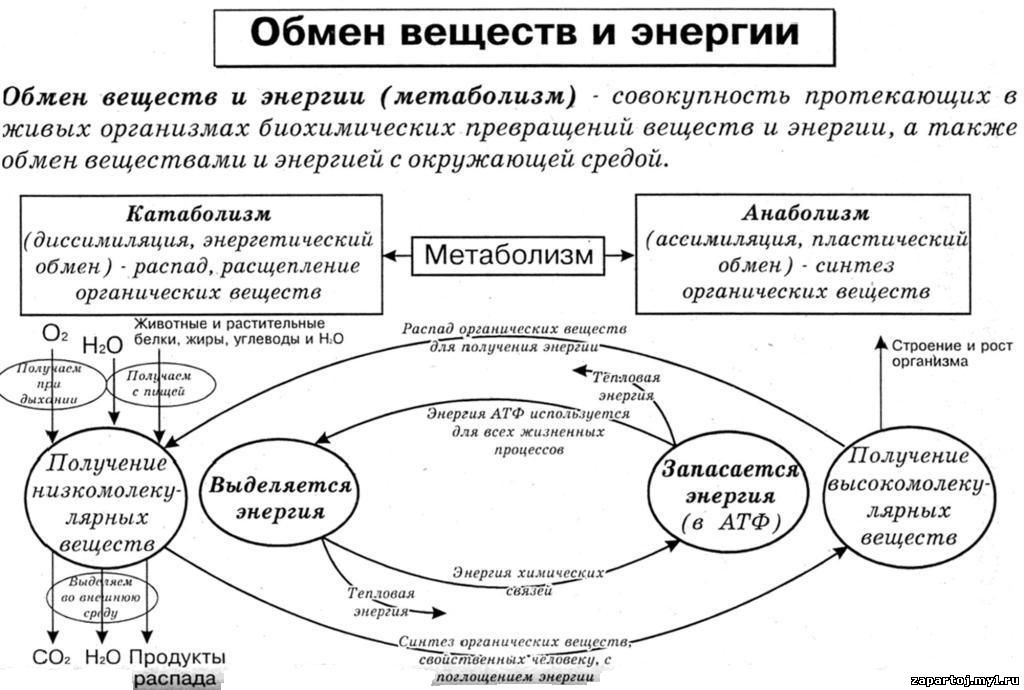 2.Заполнить таблицу.5Английский (Кузнецова О.В.)Тема урока: Будущее время.  Профессии (2 урока)Ссылка:  выполнить задание в интерактивной тетради: https://edu.skysmart.ru/student/haferovoxuДомашнее задание: с.33№9, выучить фразовые глаголы(с.33№6)6Английский (Кузнецова О.В.)Тема урока: Будущее время.  Профессии (2 урока)Ссылка:  выполнить задание в интерактивной тетради: https://edu.skysmart.ru/student/haferovoxuДомашнее задание: с.33№9, выучить фразовые глаголы(с.33№6)Nпредметзадание1АлгебраТема «Иррациональные неравенства»1.Откройте тетради, запишите число и тему урока «Иррациональные неравенства»2.При решение иррациональных неравенств не забываем про ОДЗРешите самостоятельно задания, пройдя по ссылке https://edu.skysmart.ru/student/mutohuraga 3. Домашнее задание: повторить  п.10 №169(1,3,5), 170(1,3,5)2АлгебраТема «Иррациональные неравенства»1.Откройте тетради, запишите число и тему урока «Иррациональные неравенства»2.При решение иррациональных неравенств не забываем про ОДЗРешите самостоятельно задания, пройдя по ссылке https://edu.skysmart.ru/student/mutohuraga 3. Домашнее задание: повторить  п.10 №169(1,3,5), 170(1,3,5)3БиологияТема урока: Контрольная работа 1 «Структура и функции органоидов клетки».   Выполнить работу по ссылке              https://bio-ege.sdamgia.ru/test?id=40044884ОбществоТема «Духовная культура общества» п.10Видеофрагмент www.youtube.com/watch?v=DeQj8oi8XZo Д.з. по10 выполнить  работу в тетради, вопрос 55ОбществоТема «Духовная культура общества» п.10Видеофрагмент www.youtube.com/watch?v=DeQj8oi8XZo Д.з. по10 выполнить  работу в тетради, вопрос 56ПравоТема « Признаки правового государства» п.13Видеофрагмент www.youtube.com/watch?v=1xY_WbA-nX8 Задание: охарактеризовать признаки правового государства7ПравоТема « Признаки правового государства» п.13Видеофрагмент www.youtube.com/watch?v=1xY_WbA-nX8 Задание: охарактеризовать признаки правового государства8Консульт. (мат.)Математика базоваяПрослушайте и запишите разбор решения всех видов заданий №2, пройдя по ссылкеhttps://yandex.ru/tutor/uroki/ege/bazovaya-matematika/07-04-matematika-podgotovka-k-egeh-bazovyj-uroven-3-preobrazovanie-pokazatelnykh-vyrazhenij-zadanie-2_47e18f892836d7b393062ac8fa203b60/     После просмотра видео урока, выполните тест под ним и отправьте результат Математика профильнаяПрослушайте и запишите разбор решения всех видов заданий №9, кроме логарифмических, пройдя по ссылкеhttps://yandex.ru/tutor/uroki/ege/profilnaya-matematika/29-04-matematika-podgotovka-k-egeh-profilnyj-uroven-13-preobrazovanie-vyrazhenij-zadanie-9_4aafa7a3a899d8c6bfb13ca3021d9c4e/ После просмотра видео урока, выполните тест под ним и отправьте результатNпредметзадание1БиологияТема урока: Контрольная работа 1 «Структура и функции органоидов клетки».   Выполнить работу по ссылке              https://bio-ege.sdamgia.ru/test?id=40044882Родной языкТема: Фонетические, интонационные, лексические, морфологические, синтаксические особенности разговорной речи.Видеоурок «Разговорная речь»https://resh.edu.ru/subject/lesson/3703/main/175823/Закрепление знаний. Выполнение тренировочных заданий на сайте РЭШД/З. выучить записи в тетради3Английский (Алешкина Е.Б.)«Неличные формы глагола». Повторить теоретический материал по теме «Неличные форм глагола ( модуль 2c). Выполнить перевод предложенных предложений, используя форму Ving, инфинитив , или инфинитив без частицы to4Английский (Алешкина Е.Б.)«Неличные формы глагола». Повторить теоретический материал по теме «Неличные форм глагола ( модуль 2c). Выполнить перевод предложенных предложений, используя форму Ving, инфинитив , или инфинитив без частицы to5Русский языкТема: Правописание личных окончаний глаголов и суффиксов причастийВидеоурок (сделать записи в справочнике)https://www.youtube.com/watch?v=lqPW3953R5M&feature=emb_logoКонтроль знаний. Выполнение заданий от учителя.Русский язык 2Тема: Правописание НЕ и НИВидеоурок (сделать записи в справочнике)https://resh.edu.ru/subject/lesson/2621/main/Выполнение тренировочных заданий на сайте РЭШД/З. выучить теорию6Русский языкТема: Правописание личных окончаний глаголов и суффиксов причастийВидеоурок (сделать записи в справочнике)https://www.youtube.com/watch?v=lqPW3953R5M&feature=emb_logoКонтроль знаний. Выполнение заданий от учителя.Русский язык 2Тема: Правописание НЕ и НИВидеоурок (сделать записи в справочнике)https://resh.edu.ru/subject/lesson/2621/main/Выполнение тренировочных заданий на сайте РЭШД/З. выучить теориюNпредметзадание1Общество (соц.-гум.)Решение вариантов КИМов		Объяснение темы по скайпу для имеющих возможность.1Физкультура (Хим-био)1 упр. Лёжа на спине поднимание ног 3х30. 2 упр. 3х151 упор присев2 упор лёжа 3 упор присев4 прыжок вверх, руки вверх.3 упр. 3х15Из упора лёжа руки прямые, перейти в упор лёжа на локтях.(Техника выполнения стойки на голове и стойки на лопатках.)2ОБЖП. 9 Страницы 228-231. Прочитать текст, письменно ответить на вопросы –МЧС России – это? Дата основания? Кто являлся руководителем и как долго? Какие работы выполняет?3Физкультура1 упр. Лёжа на спине поднимание ног 3х30. 2 упр. 3х151 упор присев2 упор лёжа 3 упор присев4 прыжок вверх, руки вверх.3 упр. 3х15Из упора лёжа руки прямые, перейти в упор лёжа на локтях.(Техника выполнения стойки на голове и стойки на лопатках.)4Физкультура1 упр. Лёжа на спине поднимание ног 3х30. 2 упр. 3х151 упор присев2 упор лёжа 3 упор присев4 прыжок вверх, руки вверх.3 упр. 3х15Из упора лёжа руки прямые, перейти в упор лёжа на локтях.(Техника выполнения стойки на голове и стойки на лопатках.)5ИнформатикаТема: Интернет как глобальная информационная система.Работа с учебником: параграф 11 читатьОтветить на вопросы: (можно ответы набрать в word или блокнот)Объясните различие между коммуникационными и информационными службами Сети.Объясните различие между понятиями «базовый протокол Интернета» и «прикладные протоколы». Почему сервер и клиент электронной почты используют разные протоколы? Чем отличается chat-конференция от телеконференции? В чем преимущество Интернет-телефонии по сравнению с традиционной телефонной связью? Для каких целей используется FТР-служба?Какое значение для развития Интернета имело появление службы WWW?Домашнее задание: параграф 116ГеометрияТема «Усеченный конус»Откройте тетради, запишите число и тему урока «Усеченный конус»При просмотре материала, выполните соответствующие записи в тетрадь. Для просмотра видео урока пройдите по ссылке https://resh.edu.ru/subject/lesson/4903/main/22650/Конспектируете из основной части материал только по усеченному конусу. Выполните задания раздела «тренировочные задания», вышлите фото результата        3.Домашнее задание по новым учебникам п.42 №366, 371                               по старым учебникам: п.63 №567, 5727ГеометрияТема «Усеченный конус»Откройте тетради, запишите число и тему урока «Усеченный конус»При просмотре материала, выполните соответствующие записи в тетрадь. Для просмотра видео урока пройдите по ссылке https://resh.edu.ru/subject/lesson/4903/main/22650/Конспектируете из основной части материал только по усеченному конусу. Выполните задания раздела «тренировочные задания», вышлите фото результата        3.Домашнее задание по новым учебникам п.42 №366, 371                               по старым учебникам: п.63 №567, 572Nпредметзадание1Физкультура1 упр. Лёжа на спине поднимание ног 3х30. 2 упр. 3х151 упор присев2 упор лёжа 3 упор присев4 прыжок вверх, руки вверх.3 упр. 3х15Из упора лёжа руки прямые, перейти в упор лёжа на локтях.(Техника выполнения стойки на голове и стойки на лопатках.)2Физкультура1 упр. Лёжа на спине поднимание ног 3х30. 2 упр. 3х151 упор присев2 упор лёжа 3 упор присев4 прыжок вверх, руки вверх.3 упр. 3х15Из упора лёжа руки прямые, перейти в упор лёжа на локтях.(Техника выполнения стойки на голове и стойки на лопатках.)3ИнформатикаТема: Интернет как глобальная информационная система.Работа с учебником: параграф 11 читатьОтветить на вопросы: (можно ответы набрать в word или блокнот)Объясните различие между коммуникационными и информационными службами Сети.Объясните различие между понятиями «базовый протокол Интернета» и «прикладные протоколы». Почему сервер и клиент электронной почты используют разные протоколы? Чем отличается chat-конференция от телеконференции? В чем преимущество Интернет-телефонии по сравнению с традиционной телефонной связью? Для каких целей используется FТР-служба?Какое значение для развития Интернета имело появление службы WWW?Домашнее задание: параграф 114ГеометрияТема «Усеченный конус»Откройте тетради, запишите число и тему урока «Усеченный конус»При просмотре материала, выполните соответствующие записи в тетрадь. Для просмотра видео урока пройдите по ссылке https://resh.edu.ru/subject/lesson/4903/main/22650/Конспектируете из основной части материал только по усеченному конусу. Выполните задания раздела «тренировочные задания», вышлите фото результата        3.Домашнее задание по новым учебникам п.42 №366, 371                               по старым учебникам: п.63 №567, 5725ГеометрияТема «Усеченный конус»Откройте тетради, запишите число и тему урока «Усеченный конус»При просмотре материала, выполните соответствующие записи в тетрадь. Для просмотра видео урока пройдите по ссылке https://resh.edu.ru/subject/lesson/4903/main/22650/Конспектируете из основной части материал только по усеченному конусу. Выполните задания раздела «тренировочные задания», вышлите фото результата        3.Домашнее задание по новым учебникам п.42 №366, 371                               по старым учебникам: п.63 №567, 5726Технология (мальчики)Написать доклад на тему: "Методы фокальных объектов".6Технология (девочки)Выполнение операций по созданию продуктов трудаПродолжаем работу над проектным изделием к Дню матери. Фото этапов изготовления, готовое изделие и себя с изделием выслать, проект выполнить до27 ноябряNпредметзадание1ГеометрияТема: Площадь поверхности цилиндраРабота с новым материалом: оформляем конспектhttps://www.youtube.com/watch?v=SXP2Ne4rNTwЗакрепление: https://edu.skysmart.ru/student/honepexexuДомашнее задание: п 60, №5252ГеометрияТема: Площадь поверхности цилиндраРабота с новым материалом: оформляем конспектhttps://www.youtube.com/watch?v=SXP2Ne4rNTwЗакрепление: https://edu.skysmart.ru/student/honepexexuДомашнее задание: п 60, №5253ФизкультураСообщение и иллюстрация на тему - Техника выполнения упражнения «Мост»Сообщение и иллюстрация на тему – «Подъем переворотом»4ФизкультураСообщение и иллюстрация на тему - Техника выполнения упражнения «Мост»Сообщение и иллюстрация на тему – «Подъем переворотом»5Технология (мальчики)Написать доклад на тему: "Методы фокальных объектов".5Технология (девочки)Выполнение операций по созданию продуктов трудаПродолжаем работу над проектным изделием к Дню матери. Фото этапов изготовления, готовое изделие и себя с изделием выслать, проект выполнить до27 ноября6Информатика Тема: Интернет как глобальная информационная система.Работа с учебником: параграф 11 читатьОтветить на вопросы: (можно ответы набрать в word или блокнот)Объясните различие между коммуникационными и информационными службами Сети.Объясните различие между понятиями «базовый протокол Интернета» и «прикладные протоколы». Почему сервер и клиент электронной почты используют разные протоколы? Чем отличается chat-конференция от телеконференции? В чем преимущество Интернет-телефонии по сравнению с традиционной телефонной связью? Для каких целей используется FТР-служба?Какое значение для развития Интернета имело появление службы WWW?Домашнее задание: параграф 11